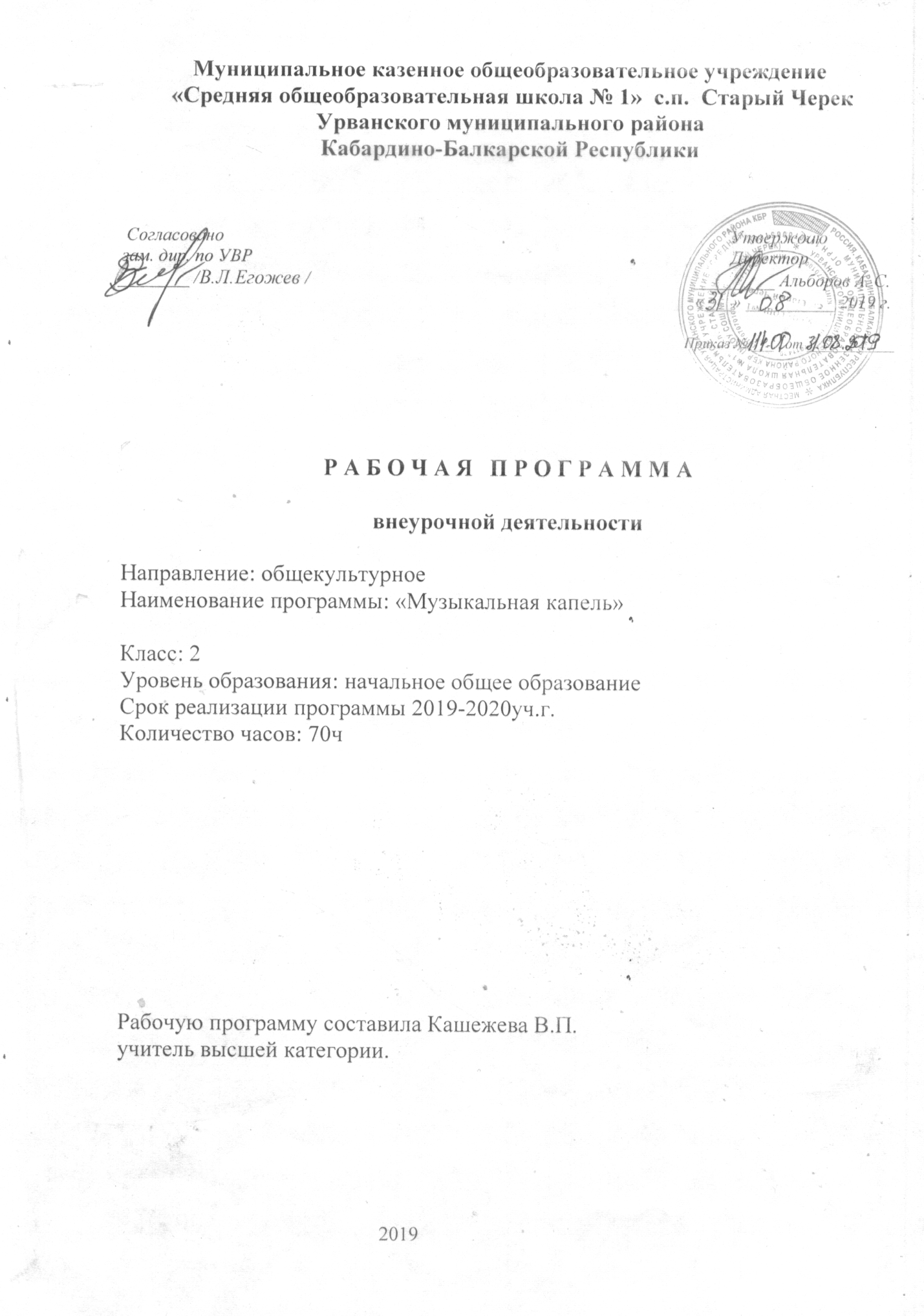 Планируемые результаты.Личностные результаты: · целостный, социально ориентированный взгляд на мир в его органичном единстве и разнообразии природы, культур, народов и религий · уважительное отношение к культуре других народов, · эстетические потребности, ценности и чувства - навыки сотрудничества с учителем и сверстниками. - развиты этические чувства доброжелательности и эмоционально-нравственной отзывчивости, понимания и сопереживания чувствам других людей. Метапредметные результаты: · умение планировать, контролировать и оценивать учебные действия в соответствии с поставленной задачей и условием ее реализации; -определять наиболее эффективные способы достижения результата. · освоены начальные формы познавательной и личностной рефлексии. · овладение навыками смыслового чтения текстов различных стилей и жанров в соответствии с целями и задачами; -осознанно строить речевое высказывание в соответствии с задачами коммуникации.· овладение логическими действиями сравнения, анализа, синтеза, обобщения, установления аналогий · умение осуществлять информационную, познавательную и практическую деятельность с использованием различных средств информации и коммуникации Предметные результаты. У обучающихся будут сформированы: · основы музыкальной культуры через эмоциональное активное восприятие, развитый художественный вкус, интерес к музыкальному искусству и музыкальной деятельности; · воспитаны нравственные и эстетические чувства: любовь к Родине, гордость за достижения отечественного и мирового музыкального искусства, уважение к истории и духовным традициям России, музыкальной культуре её народов; · начнут развиваться образное и ассоциативное мышление и воображение, музыкальная память и слух, певческий голос, учебно-творческие способности в различных видах музыкальной деятельности. К концу внеурочной деятельности во 2 классе учащиеся должны знать: · основные понятия и музыкальные термины, виды музыкальной деятельности, - формы музыкальных сочинений, виды театров, жанры музыки. · музыкальные произведения и их авторов. Учащиеся должны уметь: . правильно создавать образ исполняемой песни;· эмоционально откликаться на музыку разных жанров. · определять характер и настроение музыкальных произведений,· сопоставлять музыкальные образы в звучании различных музыкальных инструментов.· общаться и взаимодействовать в процессе коллективного воплощения различных музыкальных образов.                                        Содержание  занятий.1.Волшебный мир музыкальной анимацииДетское музыкальное кино и его разновидности.  Рисованный фильм, кукольный фильм.Понятия художник-аниматор, мультипликаторПонятия сценарист, режиссер.Понятие музыкального образа, музыкального портрета, характера музыки.Музыкальные характеристики героев. Слушание музыки. Разучивание и исполнение песен из фильмов.2. Зимняя сказка.      Разучивание и исполнение произведений о зиме. Разработка и подготовка Новогоднего представления.3. С песней по сказкам.           Детское музыкальное кино.           Понятие компьютерная анимация. 3д – анимационный фильм.            Понятия сюжет, действие, кульминация, герой.            Опыт анализа музыкального произведения. Музыкальные характеристики героев.  Просмотр и слушание музыки.  Разучивание и исполнение фрагментов.                                Тематический планЛитература и методические материалы для учителя.Алиев Ю.Б. Настольная книга школьного учителя-музыканта.- М.: Гуманит.изд.центр ВЛАДОС, 2010Асафьев Б.В.Избранные статьи о музыкальном образовании и просвещении. Л.1993Виноградов Л.В. Коллективное музицирование.М.,2008.Кабалевский Д.Б. Как рассказывать детям о музыке? М.,1989Михайлова М.А. Развитие музыкальных способностей детей. Популярное пособие для родителей и педагогов.- Ярославль: Академия развития, 2008 Михайловская Н. Музыка и дети. М.,1987Музыка и движение. М.,1996.Сказка в творчестве русских композиторов. М.,2003Электронные образовательные ресурсы:Фонохрестоматии музыкального материала к учебнику «Музыка» - (CD mp3, М., Просвещение, 2017)Шедевры музыки. «Шедевры мировой культуры», М.: ООО «Кирилл и Мефодий», 2013.Детский музыкальный альбом. Музыкальная история. Симфонический оркестр. М.:Мелодия, 2016 (CD). Учимся понимать музыку. Практический курс. Школа развития личности. М., ООО «Кирилл и Мефодий», 2007.(CD ROM)Коллекция дисков издательства "Директ-Медиа":  Балет.   Музыкальная энциклопедия.   Риман Г. Музыкальный словарь.  №разделаТема раздела(тематический цикл)Время проведенияКол-во часов1Волшебный мир музыкальной анимации.сентябрь8             Волшебный мир музыкальной анимации.октябрь8Волшебный мир музыкальной анимации.ноябрь82Зимняя сказка. Новогодняя программа.декабрь83С песней по сказкамянварь63С песней по сказкамфевраль83С песней по сказкаммарт73С песней по сказкамапрель83С песней по сказкаммай83С песней по сказкамитого70Календарно – тематический план внеурочной деятельности«Музыкальная капель» /общекультурное направление/Календарно – тематический план внеурочной деятельности«Музыкальная капель» /общекультурное направление/Календарно – тематический план внеурочной деятельности«Музыкальная капель» /общекультурное направление/Календарно – тематический план внеурочной деятельности«Музыкальная капель» /общекультурное направление/Календарно – тематический план внеурочной деятельности«Музыкальная капель» /общекультурное направление/№                                   Тема занятияК-во час.Датапо плануДатапо факту1Волшебный мир музыкальной анимации13.092Разновидности музыкального кино16.093Детское музыкальное кино110..094«Крошка енот». В.Шаинский-Ю.Энтин113.095Понятие «мультфильм»            117.096Понятие «анимация»                120.097Исполнение музыкальных фрагментов124.098«По дороге с облаками». В.Шаинский-Ю.Энтин127.099Понятие  «художник-мультипликатор»11.1010Понятие  «аниматор»14.1011Песни из мультфильма18.1012Рисованная анимация: особенности и разновидности111.1013«Трям! Здравствуйте!» В.Шаинский-Ю.Энтин115.1014Песни из мультфильма118.1015«Катерок». В.Шаинский - Ю.Энтин122.1016Оркестровая музыка в фильме125.1017Исполнение музыкальных фрагментов 15.1118Понятие «сценарий»18.1119Понятие «режиссёр»112.1120«Приключения кота Леопольда». Б.Савельев – А.Хайт115.1121Музыкальные характеристики героев119.1122Песни главного героя122.1123Песни отрицательных персонажей 126.1124Понятие «музыкальный портрет»129.1125«Песенка мышонка». Б.Савельев13.1226Музыкальный инструмент: гитара16.1227«Новогодняя сказка»  О.Фельцман – И.Шаферан110.1228Кукольная анимация: особенности и разновидности113.1229Новогодние песни. Е.Зарицкая, А.Красев. 117.1230Новогодние песни. А.Филиппенко, Э.Ханок120.1231Новогодние песни. О.Ермолов, Е.Крылатов.124.1232Концертная программа       . 127.1233Новогоднее представление.1         28.1234С песней по сказкам. «Дудочка и кувшинчик»114.0135Музыкальный инструмент: свирель.117.0136Понятие «вокал»121.0137«Паровозик из Ромашкова»124.0138Разнообразие музыкальных жанров в фильме 128.0139Вокальная музыка. Исполнение песни. 131.0140Танцевальная музыка в фильме. 14.0241Оркестровая сцена.17.0242«Чиполлино».Дж.Родари - К.Хачатурян111.0243Оркестровая палитра фильма114.0244Жанры народной музыки: тарантелла.118.0245Музыкальный инструмент: мандолина.121.0246Понятие «инструментальный ансамбль»125.0247Приключения в цветочном городе. Н.Носов - В.Казенин.128.0248«Коротышки»13.0349Оркестровая музыка в фильме16.0350«Незнайка-музыкант». Песня о кузнечике.110.0351«Незнайка-художник»113.0352«Незнайка за рулём»117.0353Музыкальные портреты персонажей120.0354«Мойдодыр». К.Чуковский – Ю.Левитин131.0355Вокальные партии героев.13.0456Понятие «соло, солист»17.0457Понятие «вокальный ансамбль»110.0458Инструментальная музыка в фильме.114.0459«Крокодил Гена». Э.Успенский – М.Зив117.0460Музыкальные характеристики героев.121.0461Музыкальный инструмент: труба124.0462«Чебурашка». Э.Успенский – В.Шаинский128.0463Исполнение Песни крокодила Гены.15.0564Музыкальный инструмент: гармонь.18.0565«Шапокляк». Э.Успенский – В.Шаинский112.0566Исполнение песен из фильма115.0567«Первая скрипка». М.Вольпин-А.Варламов119.0568Музыкальный инструмент: скрипка122.0569Оркестровая музыка и хореографические эпизоды.126.0570Обобщающее занятие.129.05